Inscrição de Chapa no Processo Eleitoral dos Comitês PCJ - Mandato 2021-2023 - Organizações CivisInscrição de Chapa no Processo Eleitoral dos Comitês PCJ - Mandato 2021-2023 - Organizações CivisInscrição de Chapa no Processo Eleitoral dos Comitês PCJ - Mandato 2021-2023 - Organizações CivisInscrição de Chapa no Processo Eleitoral dos Comitês PCJ - Mandato 2021-2023 - Organizações CivisInscrição de Chapa no Processo Eleitoral dos Comitês PCJ - Mandato 2021-2023 - Organizações CivisInscrição de Chapa no Processo Eleitoral dos Comitês PCJ - Mandato 2021-2023 - Organizações CivisInscrição de Chapa no Processo Eleitoral dos Comitês PCJ - Mandato 2021-2023 - Organizações CivisInscrição de Chapa no Processo Eleitoral dos Comitês PCJ - Mandato 2021-2023 - Organizações CivisChapa: Chapa: Setor: ENTIDADES AMBIENTALISTASSetor: ENTIDADES AMBIENTALISTASSetor: ENTIDADES AMBIENTALISTASParticipação nos PlenáriosParticipação nos PlenáriosVagaTitularTitularSuplenteSuplenteUFCBH-PCJPCJ FEDERAL1EntidadeEntidadeSPXX1SPXX1Assinatura do Representante Legal ou Representante no Processo EleitoralAssinatura do Representante Legal ou Representante no Processo EleitoralAssinatura do Representante Legal ou Representante no Processo EleitoralAssinatura do Representante Legal ou Representante no Processo EleitoralSPXX1SPXX2EntidadeEntidadeSPXX2SPXX2Assinatura do Representante Legal ou Representante no Processo EleitoralAssinatura do Representante Legal ou Representante no Processo EleitoralAssinatura do Representante Legal ou Representante no Processo EleitoralAssinatura do Representante Legal ou Representante no Processo EleitoralSPXX2SPXX3EntidadeEntidadeSPXX3SPXX3Assinatura do Representante Legal ou Representante no Processo EleitoralAssinatura do Representante Legal ou Representante no Processo EleitoralAssinatura do Representante Legal ou Representante no Processo EleitoralAssinatura do Representante Legal ou Representante no Processo EleitoralSPXX3SPXX4EntidadeEntidadeSPXX4SPXX4Assinatura do Representante Legal ou Representante no Processo EleitoralAssinatura do Representante Legal ou Representante no Processo EleitoralAssinatura do Representante Legal ou Representante no Processo EleitoralAssinatura do Representante Legal ou Representante no Processo EleitoralSPXX4SPXXOBSERVAÇÃO 1: Protocolar inscrição de 14/01/2021 a 29/01/2021, conforme inciso VI do Art. 1º da Deliberação dos Comitês PCJ nº 334/20, de 31/08/2020);
OBSERVAÇÃO 2: A inscrição da Chapa deverá atender ao Artigo 19 do Edital (Anexo da Deliberação dos Comitês PCJ nº 334/20, de 31/08/2020)OBSERVAÇÃO 1: Protocolar inscrição de 14/01/2021 a 29/01/2021, conforme inciso VI do Art. 1º da Deliberação dos Comitês PCJ nº 334/20, de 31/08/2020);
OBSERVAÇÃO 2: A inscrição da Chapa deverá atender ao Artigo 19 do Edital (Anexo da Deliberação dos Comitês PCJ nº 334/20, de 31/08/2020)OBSERVAÇÃO 1: Protocolar inscrição de 14/01/2021 a 29/01/2021, conforme inciso VI do Art. 1º da Deliberação dos Comitês PCJ nº 334/20, de 31/08/2020);
OBSERVAÇÃO 2: A inscrição da Chapa deverá atender ao Artigo 19 do Edital (Anexo da Deliberação dos Comitês PCJ nº 334/20, de 31/08/2020)OBSERVAÇÃO 1: Protocolar inscrição de 14/01/2021 a 29/01/2021, conforme inciso VI do Art. 1º da Deliberação dos Comitês PCJ nº 334/20, de 31/08/2020);
OBSERVAÇÃO 2: A inscrição da Chapa deverá atender ao Artigo 19 do Edital (Anexo da Deliberação dos Comitês PCJ nº 334/20, de 31/08/2020)OBSERVAÇÃO 1: Protocolar inscrição de 14/01/2021 a 29/01/2021, conforme inciso VI do Art. 1º da Deliberação dos Comitês PCJ nº 334/20, de 31/08/2020);
OBSERVAÇÃO 2: A inscrição da Chapa deverá atender ao Artigo 19 do Edital (Anexo da Deliberação dos Comitês PCJ nº 334/20, de 31/08/2020)OBSERVAÇÃO 1: Protocolar inscrição de 14/01/2021 a 29/01/2021, conforme inciso VI do Art. 1º da Deliberação dos Comitês PCJ nº 334/20, de 31/08/2020);
OBSERVAÇÃO 2: A inscrição da Chapa deverá atender ao Artigo 19 do Edital (Anexo da Deliberação dos Comitês PCJ nº 334/20, de 31/08/2020)OBSERVAÇÃO 1: Protocolar inscrição de 14/01/2021 a 29/01/2021, conforme inciso VI do Art. 1º da Deliberação dos Comitês PCJ nº 334/20, de 31/08/2020);
OBSERVAÇÃO 2: A inscrição da Chapa deverá atender ao Artigo 19 do Edital (Anexo da Deliberação dos Comitês PCJ nº 334/20, de 31/08/2020)OBSERVAÇÃO 1: Protocolar inscrição de 14/01/2021 a 29/01/2021, conforme inciso VI do Art. 1º da Deliberação dos Comitês PCJ nº 334/20, de 31/08/2020);
OBSERVAÇÃO 2: A inscrição da Chapa deverá atender ao Artigo 19 do Edital (Anexo da Deliberação dos Comitês PCJ nº 334/20, de 31/08/2020)OBSERVAÇÃO 1: Protocolar inscrição de 14/01/2021 a 29/01/2021, conforme inciso VI do Art. 1º da Deliberação dos Comitês PCJ nº 334/20, de 31/08/2020);
OBSERVAÇÃO 2: A inscrição da Chapa deverá atender ao Artigo 19 do Edital (Anexo da Deliberação dos Comitês PCJ nº 334/20, de 31/08/2020)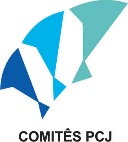 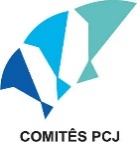 